LICEO MIXTO SAN FELIPE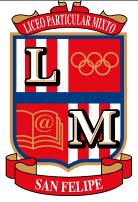 LISTA DE UTILES ESCOLARES 20194° AÑO BASICOTodos los útiles deben venir marcadosPLAN LECTOR CUARTO BÁSICONota: En el mes de noviembre, el alumno debe escoger uno de los tres títulos que se presentan para que sea evaluado por el docente.Uniforme de verano: Short azul institucional, polera pique blanca, zapatillasAsignaturasLenguaje1 cuaderno tipo collage cuadriculado 100 hojas (forro rojo)1 Cuaderno collage 80 hojas caligrafía horizontal forro rojo(copia)Diccionario Práctico de Sinónimos y AntónimosDiccionario Didáctico - Español Academia Chilena de la Lengua2 cuentos literarios infantiles , tapa dura (pueden ser usados para biblioteca de aula)1 cuaderno pequeño de líneas 80 hojas foro rojo (glosario)Inglés1 cuaderno tipo collage cuadriculado de 100 hojas (forro amarillo)Matemática1 cuaderno tipo college cuadriculado 100 hojas (forro azul) 1 cuaderno tipo college cuadriculado 80 hojas (forro celeste) para calculo mental.1 Set de reglasC. Naturales1 cuaderno tipo college cuadriculado 100 hojas  (forro verde)Historia, Geografía y C. Sociales1 cuaderno tipo college cuadriculado 100 hojas  (forro anaranjado)Educación Tecnológica,1 cuaderno tipo college cuadriculado 80 hojas (forro blanco)Educación Artística y otros sectores.1 block Nº 991 témpera de 12 colores1 caja de lápices de cera1 caja de lápices scripto 1 sobre cartulina de color1 sobre cartulina española1 carpeta de papel entretenido1 sobre goma Eva 1 estuche eva brillante.Pincel Nº 3 y 6Croquera 21x32 cm6 láminas tamaño oficio para termolaminar1 caja de plastilina 12 colores5 barras de silicona1 cinta engomada. 1 cinta de embalaje transparente4 Paquetes de papel lustre chico.1 Plumón permanente negro.1 caja de lápices grafito de 12 unidades2 gomas de borrar.3 carpetas con acoclip roja, azul y verde.Músicacuaderno college cuadriculado 100 hojas (forro rosado)1 Flauta dulce.Talleres2 cuaderno collage de 80 hojas.Educación físicaBuzo completo del colegio Polera del colegio Calzas rojas(damas) short  rojo (varones) Zapatillas deportivasBolsa de útiles de aseo: toalla, jabón, peineta, polera de recambio del colegio1 Bloqueador SolarReligión1 cuaderno college cuadriculado 100 hojas (forro morado)TítuloAutorMes de  EvaluaciónJuan, Julia y JericóChristine Nostlinger2° Semana de MarzoLa cabaña en el árbolGillian Cross2° Semana de AbrilEl súper zorroRoald Dahl2° Semana de MayoLa vuelta de Pedro UrdemalesFloridor Pérez2° Semana de JunioPepito, el señor de los ChistesPepe Pelayo2° Semana de AgostoLa bruja bella y el solitarioAna María del Río2° Semana de SeptiembreFantasmas de díaLucía Baquedano2° Semana de OctubrePapelucho y el MarcianoEl país de las ausenciasLos cuatro amigos de siempreMarcela PazBeatriz conchaGilberto Rendón Ortiz2° Semana de NoviembreOBSERVACIONES:  Todos los cuadernos y textos deben venir forrados como se indica y marcados (Nombre y Apellido) en un lugar visible al igual que los materiales y todas las prendas del uniforme escolar. MATERIALES PARA ESTUCHE: 1 caja de lápices de colores de madera, goma de borrar, pegamento en barra, tijeras punta redonda,2 lápiz grafito, regla 20 CMS., destacador color a elección, sacapuntas con contenedor.